國立臺灣大學佛學數位圖書館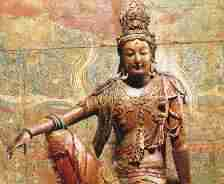 NTU Digital Library of Buddhist Studies
Address: National Taiwan University Library B1,
No. 1, Sec. 4, Roosevelt Rd., Taipei 106319, Taiwan (R.O.C.)Tel: (886) 2-3366-4585  Fax: (886)2-2363-4344
Website:https://buddhism.lib.ntu.edu.tw/ Email:ntudlmbs@ntu.edu.twAgreement for Authorization of Publications《                                                    》(hereinafter called the publications), published by the                                         , hereby give consent to the Digital Library of Buddhist Studies(hereinafter called the DLBS), a non-profit access to the full text files of the publications, for use in the online database maintained by DLBS, including online searching, browsing, printing for academic purpose. 
     The undersigned hereby grants the DLBS to add watermarks to the full text file of the publications for copyright protection and to modify the format of full text file to meet database system demands. The undersigned shall retain ownership of all individual copyright right in the publication except for those rights granted to the DLBS herein.Type of Authorization: Non-exclusive AuthorizationPlease fill out the attachment list and send it back with the agreement if the above space is insufficient.Printed Name of the Authoriser:Printed Name of the Organisation:Printed Name of the Authorised Officer:Signature of the Authoriser:Date of Authorisation (dd/mm/yyyy):Address:Postal Office Box (if applicable):E-mail (if applicable):Telephone:Facsimile:List of Authorization                                			  AttachmentTitleDate of PublicationNotesNo.TitleDate of PublicationNotes1234567